Обучающиеся МАОУ ДОД "Дом детского творчества" –стипендиаты Губернатора Калининградской области№ГодФИООбъединениеПедагог2013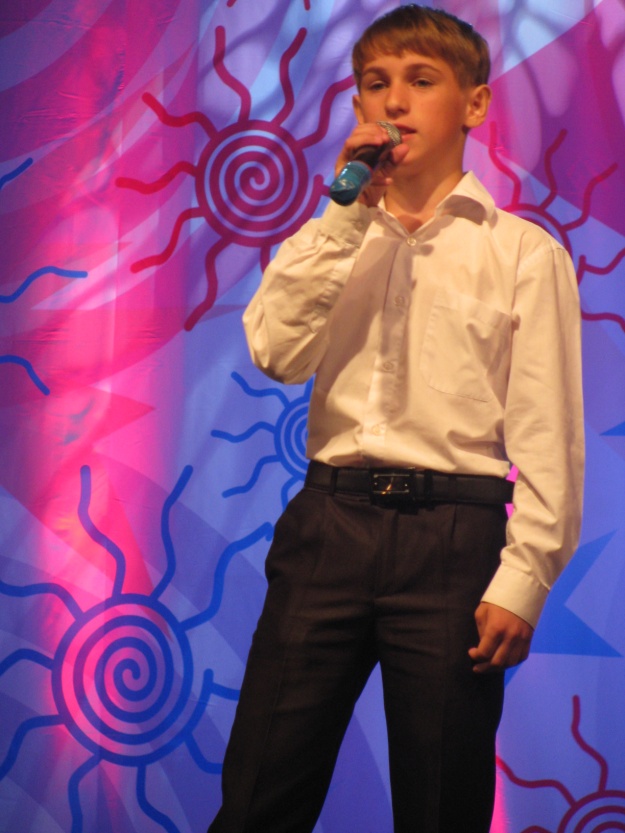 Лиходеев Алексей Образцовая судия «Калейдоскоп»Бекиш А.И. Клюквина И.Г.2013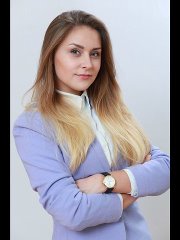 Борисенко Кристина Образцовая судия «Калейдоскоп»Бекиш А.И. Клюквина И.Г.2013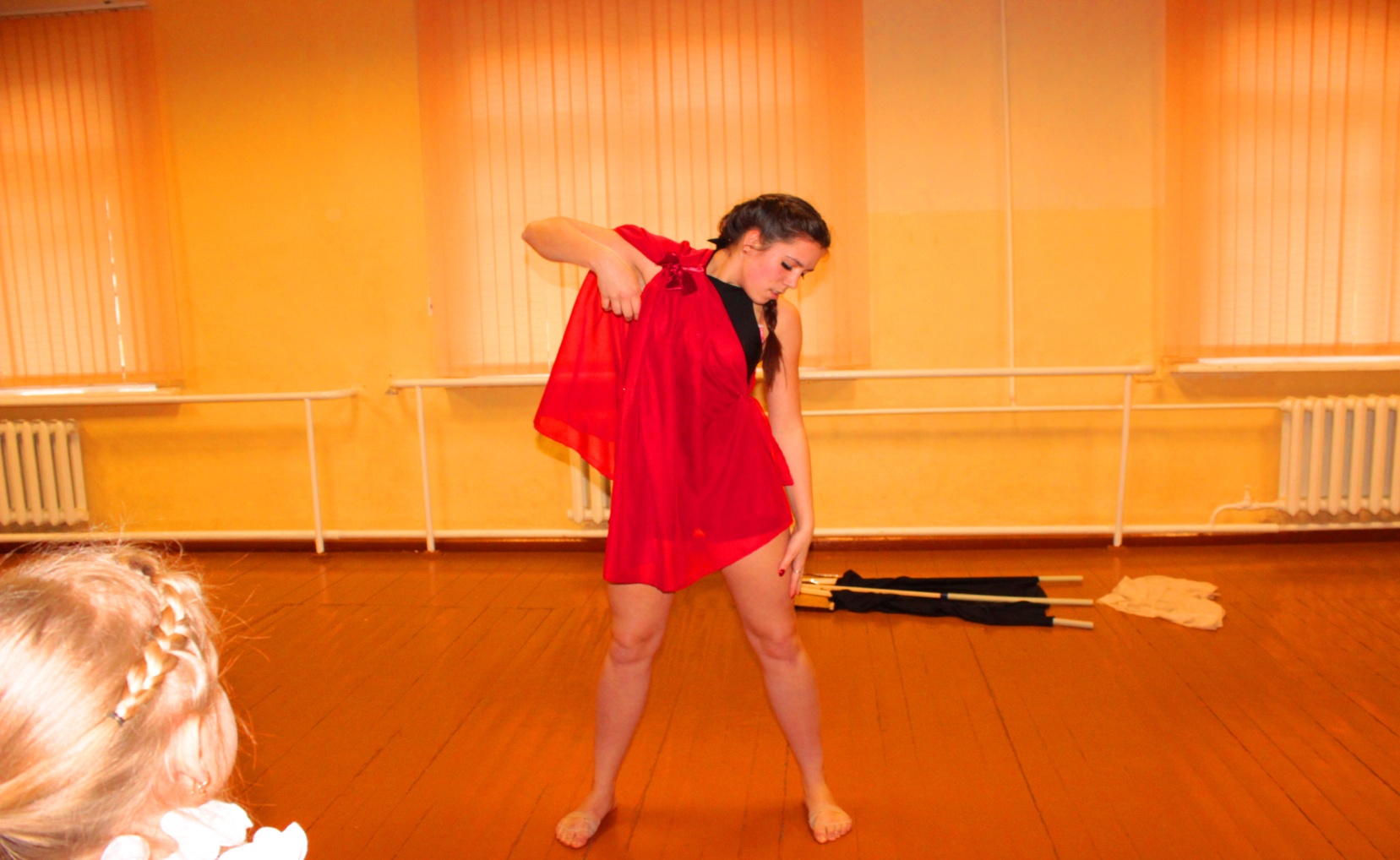 Загниборода Наталия Танцевальная студия «Айседора Дункан»Шатилова Ю.Ю.2012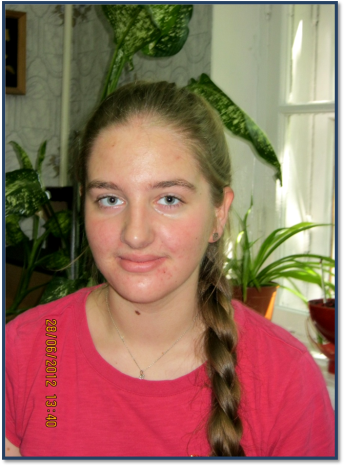 Михолап Татьяна Образцовая студия «Гармония»Тихонова Н.А.2012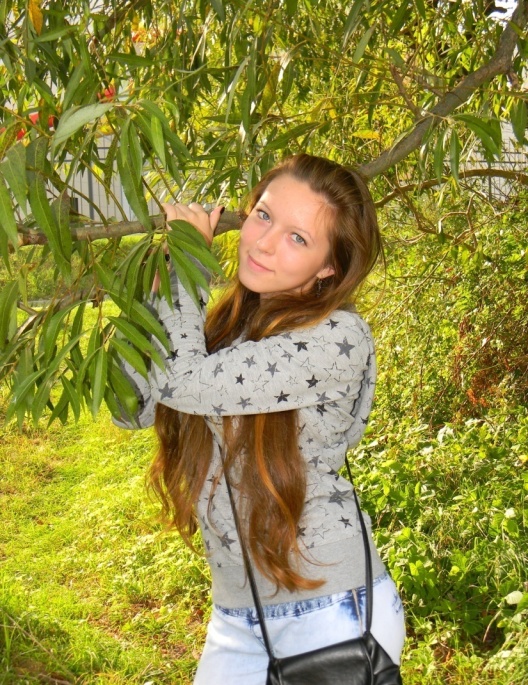 Калиничева Дарья Образцовый пресс клуб «Юный журналист»Марьясова Т.В.2012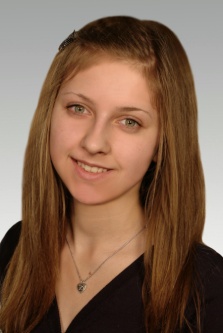 Федорова Дарья Образцовая судия «Калейдоскоп»Бекиш А.И. Клюквина И.Г.2011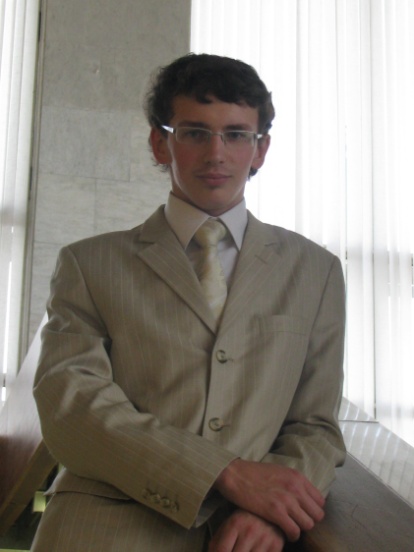 АрехтаАртем Образцовая судия «Калейдоскоп»Бекиш А.И. Клюквина И.Г.2011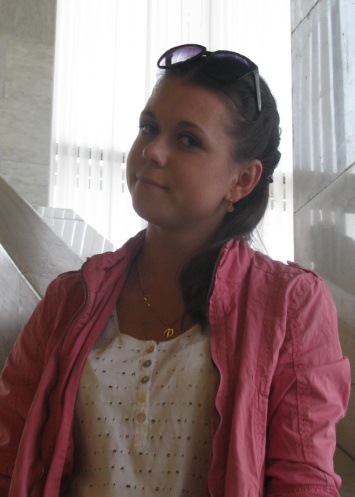 Сухарева Дарья Образцовая судия «Калейдоскоп»Бекиш А.И. Клюквина И.Г.2011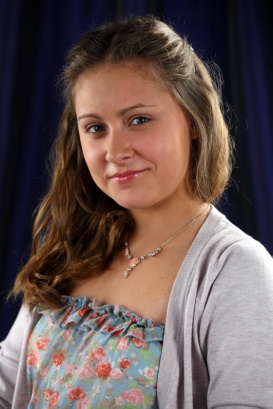 Борисенко Кристина Образцовая судия «Калейдоскоп»Бекиш А.И. Клюквина И.Г.2011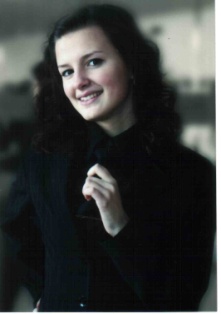 Линкевич Виктория Образцовая студия «Гармония»Тихонова Н.А.2011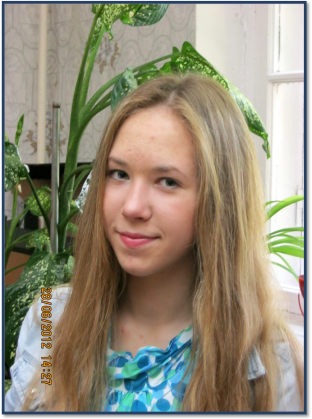 Киселева Валерия Образцовая студия «Гармония»Тихонова Н.А.2011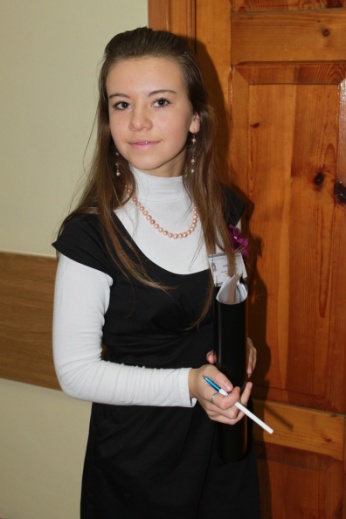 Новикова Любовь Скаутский отряд «Альбатрос»Попова В.Г.2010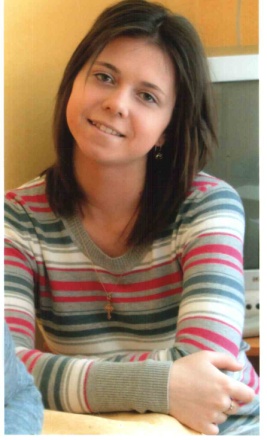 Сухарева Дарья Образцовая судия «Калейдоскоп»Бекиш А.И. Клюквина И.Г.2010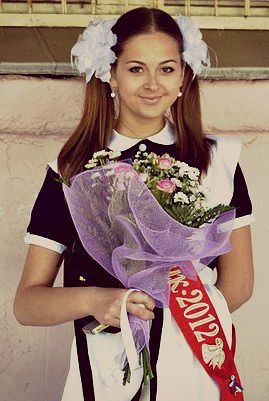 Баданеу Алевтина Образцовая студия «Гармония»Тихонова Н.А.2010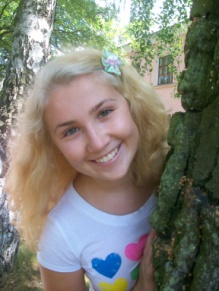 Гафарова Карина Образцовый пресс клуб «Юный журналист»Клуб «Познай себя»Марьясова Т.В.Мильченко Т.В.